FORMAT FOR SUCCESS STORYCompiled by- Dr Bishnu Deo SinghMob- 9430806435Krishi Vigyan Kendra, Barh, Patna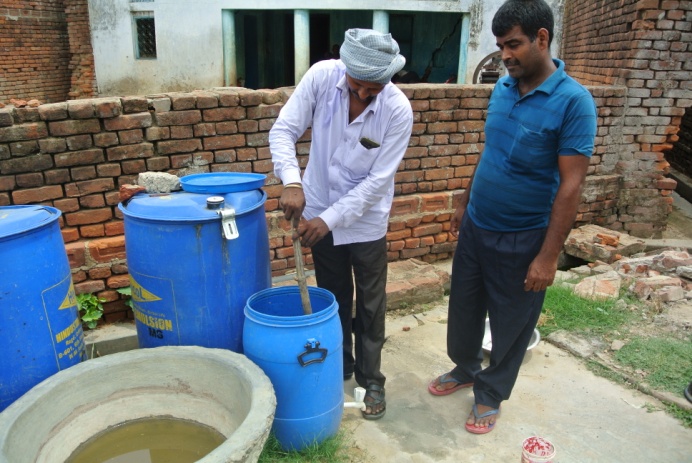 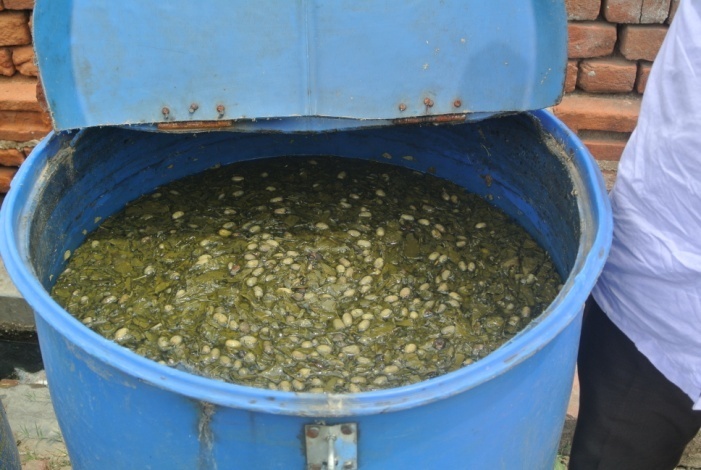 Name of the farmerSri Ram Vinay KumarName of the grassroots innovation/Venture/innovative approach developed by the farmersDecomposed Parthenium – a Boon for Farming CommunityAddressS/o Sri Sohrai Yadav,Vill-Kukri Bigha, Block- Dulhin Bazar, Dist.-PatnaMobile number8507357451,  7488752816Annual  Income4,50,000.00Description of the innovationpara I: socio-economic background of the innovator: Sri Ram Vinay Kumar belongs to a medium family. He has only 3 ha of land in which he grows  paddy, wheat, pulses, oilseed and vegetables. By cultivating different crops the cost of cultivation was too much and earning 2 to 2.5 lakh yearly.Description of the innovationpara I: socio-economic background of the innovator: Sri Ram Vinay Kumar belongs to a medium family. He has only 3 ha of land in which he grows  paddy, wheat, pulses, oilseed and vegetables. By cultivating different crops the cost of cultivation was too much and earning 2 to 2.5 lakh yearly.Para II: What specific situation/problem compelled farmer to innovate. If it was an accidental innovation what event led to innovation?Inspite of irrigation facilities on each and every  plot of Sri Kumar he was unable to harvest the crop even up to reasonable yield. This situation compelled him to think about new practices of cultivation. During his search on U-tube he saw a video on different  use  of decomposer for increasing yield of crop by reducing cost of cultivation. Para II: What specific situation/problem compelled farmer to innovate. If it was an accidental innovation what event led to innovation?Inspite of irrigation facilities on each and every  plot of Sri Kumar he was unable to harvest the crop even up to reasonable yield. This situation compelled him to think about new practices of cultivation. During his search on U-tube he saw a video on different  use  of decomposer for increasing yield of crop by reducing cost of cultivation. Para III: Description of the actual innovationDue to abundant availability of parthenium in the surroundings he collected the parthenium and chopped. He developed a solution by two kg chopped parthenium, 20 gm of alum powder, 20 gm rock salt one kg neem/dhatura/arandi leaf, dissolved in 20 litre of water added with 20gm of decomposer. After fifteen days it is ready to be used in the field. This solution act as the role played by urea. He is using these solutions in growing the crops and fetching more income.Para III: Description of the actual innovationDue to abundant availability of parthenium in the surroundings he collected the parthenium and chopped. He developed a solution by two kg chopped parthenium, 20 gm of alum powder, 20 gm rock salt one kg neem/dhatura/arandi leaf, dissolved in 20 litre of water added with 20gm of decomposer. After fifteen days it is ready to be used in the field. This solution act as the role played by urea. He is using these solutions in growing the crops and fetching more income.Para IV: what changes the innovation has bought in terms of costs, benefits, savings or any other aspectsThe prepared solution is used in the crop and it results a good growth of crop in least cost ultimately reducing the cost of cultivation. 2.5 litre of the solution is used in 12.5 litre of water used in one tank of sprayer.Use of waste decomposer reduces the cost of fertilizer and other agri. Chemicals by approximately Rs. 15000/ha and there by enhances farm profitability.Para IV: what changes the innovation has bought in terms of costs, benefits, savings or any other aspectsThe prepared solution is used in the crop and it results a good growth of crop in least cost ultimately reducing the cost of cultivation. 2.5 litre of the solution is used in 12.5 litre of water used in one tank of sprayer.Use of waste decomposer reduces the cost of fertilizer and other agri. Chemicals by approximately Rs. 15000/ha and there by enhances farm profitability.Para V: What the innovator wishes do in future. Sri Kumar wishes to use the decomposer for developing a solution for replacing use of urea in crop production. This innovation certainly be useful in future for controlling parthenium  a  dangerous weed in farmers fieldsPara V: What the innovator wishes do in future. Sri Kumar wishes to use the decomposer for developing a solution for replacing use of urea in crop production. This innovation certainly be useful in future for controlling parthenium  a  dangerous weed in farmers fieldsPara VI: Innovators message to the scientists and farming communitiesSri Kumar expects from scientific and farming community to promote the such innovation among the unreached farming community. Para VI: Innovators message to the scientists and farming communitiesSri Kumar expects from scientific and farming community to promote the such innovation among the unreached farming community. Award - NilAward - Nil